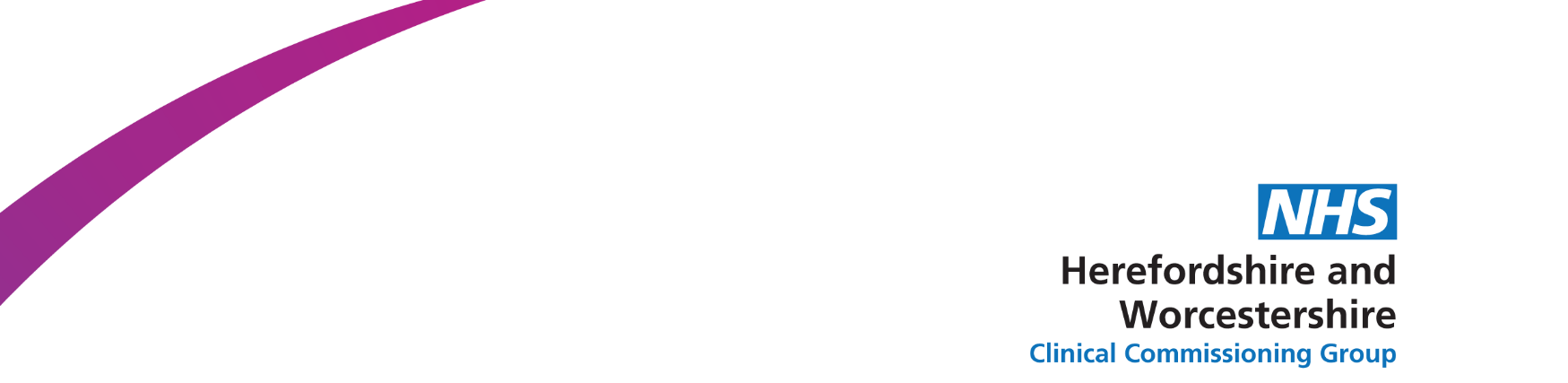 E-Declaration for Practice COVID-19 Unlock Plan – Restoration phase Name of Practice:The Practice confirms the following:A COVID-19 Unlock Plan is in place and has been shared with the practice team which includes: A risk assessment of the practice premises A risk assessment of patient cohorts Confirmation of alignment to the most up to date GP Practice SOP (as at 10th June v3.1), NHSE/I delivery model and compliance with the HM Government 5 steps to working safelyThe Practice has shared their COVID-19 Unlock Plan with their Clinical Director. Signed by:Date: Please return this e-declaration to hw.primarycare@nhs.net   by Friday 26th June 2020.